Приложение№1к приказу № 84 от 08.06.2022г.МБОУ «Коломыцевская СОШ» УТВЕРЖДАЮдиректор школы_____________Л. Оболонская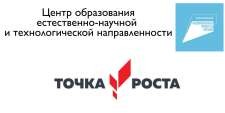 .Расписание занятий в Центре образования естественно-научной итехнологическойнаправленностей«Точка роста»Расписание занятий дополнительного образованияЦентра образования естественно - научной и технологической направленностей «Точка роста»на 2022-2023 учебныйгодРасписание занятий внеурочной деятельности образованияЦентра образования естественно - научной и технологической направленностей «Точка роста»на 2022-2023 учебныйгод№НаименованиекружкаКлассДеньнеделиВремяУчитель1.«Химия»11Суббота9.00 – 9.45Тарасова Л.В.2.«Робототехника»5,6Пятница 15.20-16.00Шевченко Е.А№НаименованиекружкаКлассДеньнеделиВремяУчитель1.«Биология»5,6среда15.15-16.00Попов А.И.